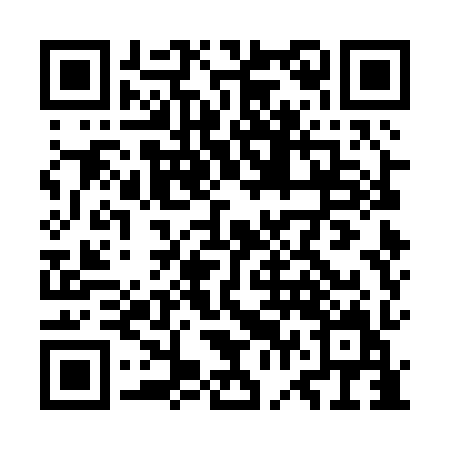 Ramadan times for Yeosu, South KoreaMon 11 Mar 2024 - Wed 10 Apr 2024High Latitude Method: NonePrayer Calculation Method: Muslim World LeagueAsar Calculation Method: ShafiPrayer times provided by https://www.salahtimes.comDateDayFajrSuhurSunriseDhuhrAsrIftarMaghribIsha11Mon5:225:226:4512:394:016:346:347:5312Tue5:205:206:4412:394:016:356:357:5413Wed5:195:196:4312:394:026:356:357:5414Thu5:185:186:4112:394:026:366:367:5515Fri5:165:166:4012:384:026:376:377:5616Sat5:155:156:3912:384:036:386:387:5717Sun5:135:136:3712:384:036:396:397:5818Mon5:125:126:3612:374:036:396:397:5919Tue5:105:106:3412:374:046:406:408:0020Wed5:095:096:3312:374:046:416:418:0021Thu5:075:076:3212:374:046:426:428:0122Fri5:065:066:3012:364:056:436:438:0223Sat5:045:046:2912:364:056:436:438:0324Sun5:035:036:2812:364:056:446:448:0425Mon5:015:016:2612:354:056:456:458:0526Tue5:005:006:2512:354:066:466:468:0627Wed4:584:586:2312:354:066:476:478:0728Thu4:574:576:2212:344:066:476:478:0829Fri4:554:556:2112:344:066:486:488:0930Sat4:544:546:1912:344:066:496:498:0931Sun4:524:526:1812:344:076:506:508:101Mon4:514:516:1612:334:076:516:518:112Tue4:494:496:1512:334:076:516:518:123Wed4:484:486:1412:334:076:526:528:134Thu4:464:466:1212:324:076:536:538:145Fri4:444:446:1112:324:076:546:548:156Sat4:434:436:1012:324:086:556:558:167Sun4:414:416:0812:314:086:556:558:178Mon4:404:406:0712:314:086:566:568:189Tue4:384:386:0612:314:086:576:578:1910Wed4:374:376:0412:314:086:586:588:20